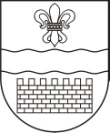 DAUGAVPILS PILSĒTAS DOMEDAUGAVPILS PILSĒTAS 1. PIRMSSKOLAS IZGLĪTĪBAS IESTĀDEReģ. Nr. 2701901796, Stacijas iela 45, Daugavpils, LV-5403, tālr. 65421374, fakss 65429234e-pasts: 1pii@inbox.lv, www.1pii.daugavpils.lvDaugavpilī02.05.2017.			UZAICINĀJUMSiesniegt piedāvājumuIepirkuma identifikācijas Nr. D1.PII2017/1NPublisko iepirkumu likumā nereglamentētais iepirkums „Daugavpils pilsētas 1. pirmsskolas izglītības iestādes remontdarbi”Pasūtītājs: Iepirkuma priekšmets: Iestādes kāpņu telpas  remontdarbiDemontāžas darbiIekšējie apdares darbi (Sienas, griesti)Iekšējie elektrotehniskie darbiDažādi darbi      Remontdarbi tuāletes telpāDemontāžas darbiIekšējie apdares darbi (Sienas,Griesti)Iekšējie elektrotehniskie darbiDažādi darbiPiedāvājumu var iesniegt: pa pastu, elektroniski uz e-pastu 1pii@inbox.lv vai personīgi Stacijas ielā 45, Daugavpilī, vadītājai vai vadītājas vietniecei administratīvi saimnieciskajā darbā p.i.,  līdz 2017.gada 12.maijam plkst.12:00. Pretendents ir tiesīgs iesniegt piedāvājumu  par visām daļām vai arī par kādu atsevišķi. Katra daļa tiks vērtēta atsevišķi.Paredzamā līguma izpildes termiņš: no līguma noslēgšanas brīža līdz 25.08.2017.Piedāvājumā jāiekļauj:Finanšu piedāvājumā cena jānorāda euro bez PNV 21%. Cenā jāiekļauj visas  izmaksas.Ar  lēmumu var iepazīties mājas lapā: www.izglitiba.daugavpils.lv; www.daugavpils.lvDaugavpils pilsētas 1. Pirmsskolas izglītības iestādes vadītāja                                 V.Moiseja 1.pielikumsPIETEIKUMSDaugavpilīKomersants___________________________________________________________________________                                                                   (nosaukums)Reģistrācijas Nr. _____________________________________________________________Juridiskā adrese ___________________________________________________________________________Nodokļu maksātāja (PVN) reģistrācijas Nr. ________________________________________tālr.,fakss___________________________ e-pasts__________________________________Kontaktpersonas amats, vārds, uzvārds, tālr.___________________________________________________________________________Bankas rekvizīti ______________________________________________________________________________________________________________________________________________________tā direktora (vadītāja, valdes priekšsēdētāja, valdes locekļa) ar paraksta tiesībām (vārds, uzvārds) personā, ar šī pieteikuma iesniegšanu:Piesakās piedalīties publisko iepirkumu likumā nereglamentētajā iepirkumā “Remontmateriālu piegāde Daugavpils pilsētas 1.pirmsskolas izglītības iestādes vajadzībām”, identifikācijas numurs 20.PII2017/1N, piekrīt visiem Uzaicinājuma iesniegt pieteikumu nosacījumiem un garantē to un normatīvo aktu prasību izpildi. Pieteikuma iesniegšanas noteikumi ir skaidri un saprotami._____________(uzņēmuma nosaukums)apliecina, ka:visa sniegtā informācija ir pilnīga un patiesa;nekādā veidā nav ieinteresēts nevienā citā piedāvājumā, kas iesniegts šajā iepirkumā;nav tādu apstākļu, kuri liegtu tiesības piedalīties iepirkumā un izpildīt izvirzītās prasības;Pasūtītāja nosaukumsDaugavpils pilsētas 1.pirmsskolas izglītības iestādeAdreseStacijas iela 45, Daugavpils, LV-5403Nodokļa maks. Reģ.Nr.LV90009737220Kontakt persona līguma slēgšanas jautājumosVadītāja Vija Moiseja , tālr. 65421374e-pasts: 1pii@inbox.lvKontakt persona tehniskajos jautājumosSaimniecības vadītājas p.i. Julija Guseļščikova vai Ņina Mihailova, mob. 25413156, 65421263Vārds, uzvārds,  amatsParaksts, Datums